Целевая аудитория: государственные и муниципальные служащие, осуществляющие деятельность в сфере градостроительства (органы архитектуры и градостроительства), категории «руководители» и «специалисты», имеющие высшее образование.Преподаватель: практикующий юрист в сфере градостроительства более 20 лет, главный специалист отдела комплексного анализа развития территорий Управления научно-методического обоснования градостроительного развития Санкт-Петербурга СПб ГКУ «НИПЦ Генплана Санкт-Петербурга».Описание программы:Программа направлена на повышение профессионального уровня муниципальных служащих в сфере управления земельно-имущественным и градостроительным комплексом муниципального образования, получение необходимых знаний и навыков для профессиональной деятельности в указанной сфере, в связи с повышением требований к уровню их квалификации и необходимостью освоения ими новых способов решения профессиональных задач, поставленных перед органами местного самоуправления.В ходе изучения программы слушатели получают информацию об актуальных изменениях в сфере земельно-имущественных и градостроительных отношений, о полномочиях (правах и обязанностях) органов местного самоуправления в указанной сфере. Прорабатывают вопросы, связанные с деятельностью по управлению земельно-имущественным и градостроительным комплексом конкретного муниципального образования, в том числе анализируют пробелы в правовом регулировании, получают рекомендации по устранению указанных пробелов, а также обсуждают наиболее эффективные способы управления земельно-имущественным и градостроительным комплексом муниципального образования с учетом особенностей муниципального образования, его территориальных ресурсов и сложившейся практики.Актуальность программы вызвана значительными изменениями земельного, гражданского и градостроительного законодательства, необходимостью выработки наиболее эффективных механизмов реализации указанных изменений, в том числе путем приведения правовой базы органов местного самоуправления в соответствие с данными изменениями в части повышения эффективности управления территориальным ресурсом муниципального образования.Программа обучения:Модуль 1. Законодательные новеллы в сфере регулирования земельно-имущественных и градостроительных отношенийобзор последних изменений земельного, гражданского, градостроительного законодательства, связанных с управлением территориальным ресурсом муниципального образования.Модуль 2. Управление земельными ресурсами муниципального образованияпорядок распоряжения земельными участками, находящимися в муниципальной собственности. Изменения в порядке образования земельных участков из земель или земельных участков, находящихся в муниципальной собственности. Продажа земельных участков на торгах и без торгов. Предоставление земельных участков, находящихся в государственной или муниципальной собственности, в аренду на торгах и без проведения торгов. Переход на электронные торги по продаже земельных участков и права на заключение договора аренды земельного участка. Государственный кадастровый учет земельный участков.Модуль 3. Порядок и процедура изъятия земельных участков для муниципальных нуждусловия изъятия земельных участков для муниципальных нужд. Порядок принятия решений об изъятии земельных участков.  Соглашения об изъятии земельных участков и (или) расположенных на них объектов недвижимого имущества для муниципальных нужд Проблемные вопросы изъятия земельных участков. Размер возмещения в связи с изъятием земельных участков для муниципальных нужд.Модуль 4. Аренда земельных участковсодержание арендных отношений. Права и обязанности арендатора земельного участка. Размер арендной платы. Практика применения нормативных документов, регулирующих порядок расчета арендной платы за земельные участки. Взыскание задолженности по договорам аренды земельных участков: методы и способы взыскания задолженности; практика применения способов обеспечения исполнения обязательств по договору аренды земельного участка; обзор судебной практики по взысканию задолженности по договорам аренды земельных участков.Модуль 5. Правовое регулирование и практические вопросы градостроительной деятельности, связанной с распоряжением территориальным ресурсом муниципального образованиязначение документов территориального планирования муниципального образования. Ключевые изменения в порядке подготовки и содержании генерального плана муниципального образования. Нормативы градостроительного проектирования.правила землепользования и застройки: состав правил, порядок подготовки и утверждения. Значение градостроительных регламентов для эффективного использования земельными ресурсами муниципального образования. Проблемные вопросы применения нового Классификатора видов разрешенного использования земельных участков, утверждённого Приказом Минэкономразвития России от 01.09.2014 № 540.назначение и виды документации по планировке территории, порядок подготовки, случаи обязательной подготовки проектов планировки территории. Анализ актуальных изменений в сфере планировки территории, проблемы правоприменения в связи с указанными изменениями.деятельность по комплексному и устойчивому развитию территории: проблемные вопросы практического применения соответствующих норм градостроительного законодательства.градостроительный план земельного участка: статус, значение, основные ошибки при выдаче ГПЗУ.Модуль 6. Государственные и муниципальные услуги в области земельно-имущественных и градостроительных отношений.виды государственных и муниципальных услуг в области земельно-имущественных и градостроительных отношений. Регулирование порядка оказания услуг. Административные регламенты. Управление качеством оказания государственных и муниципальных услуг в области земельно-имущественных и градостроительных отношений. Проблемы оказания муниципальных услуг в области земельно-имущественных и градостроительных отношений.Модуль 7. Нарушения земельного и градостроительного законодательства. основные нарушения земельного и градостроительного законодательства. Нецелевое и неэффективное использование земель. Строительство с нарушением градостроительного законодательства. Самовольное строительство: понятие, признаки, порядок выявления объектов самовольного строительства, последствия.органы местного самоуправления как субъект административной ответственности за нарушение земельного и градостроительного законодательства. Порядок привлечения к административной ответственности за нарушения земельного и градостроительного законодательства.Круглый стол: «Разбор актуальных практических вопросов, связанных с тематикой обучения».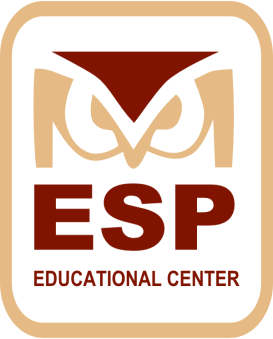 Автономная некоммерческая организация дополнительного профессионального образования «Научно – консультационный центр «Образовательные системы и проекты»  Курс повышения квалификации:АКТУАЛЬНЫЕ ИЗМЕНЕНИЯ В ПРАВОВОМ РЕГУЛИРОВАНИИ В СФЕРЕУПРАВЛЕНИЯ ТЕРРИТОРИАЛЬНЫМИ РЕСУРСАМИМУНИЦИПАЛЬНОГО ОБРАЗОВАНИЯСтоимость обучения, даты и место проведения мероприятия –по согласованию сторонЗапись по тел.: + 7 (812) 912 24 61, e-mail: info@stroy-esp.ruИнформация о мероприятии: очная форма обучения – 2 рабочих дняВыдаваемый документ: удостоверение о повышении квалификации в объеме 18 часов (лицензия № 1118 от 18.08.2014г)   Курс повышения квалификации:АКТУАЛЬНЫЕ ИЗМЕНЕНИЯ В ПРАВОВОМ РЕГУЛИРОВАНИИ В СФЕРЕУПРАВЛЕНИЯ ТЕРРИТОРИАЛЬНЫМИ РЕСУРСАМИМУНИЦИПАЛЬНОГО ОБРАЗОВАНИЯСтоимость обучения, даты и место проведения мероприятия –по согласованию сторонЗапись по тел.: + 7 (812) 912 24 61, e-mail: info@stroy-esp.ruИнформация о мероприятии: очная форма обучения – 2 рабочих дняВыдаваемый документ: удостоверение о повышении квалификации в объеме 18 часов (лицензия № 1118 от 18.08.2014г) 